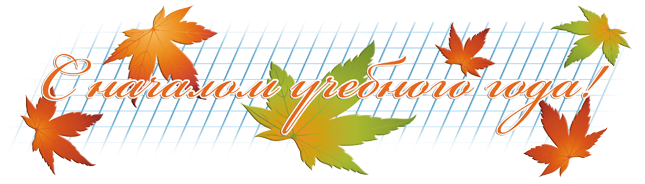 Для председателя ППОПлан работы городского совета на сентябрь 2016 годаПредседатель Архангельской городской организациипрофсоюза работников образования и науки РФ  ________________Н. И. Заозерская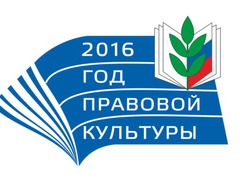 ПРОФСОЮЗ РАБОТНИКОВ НАРОДНОГО ОБРАЗОВАНИЯ И НАУКИ РФ(ОБЩЕРОССИЙСКИЙ ПРОФСОЮЗ ОБРАЗОВАНИЯ)Архангельская городская общественная организация. Архангельск, пр. Ломоносова, 209; тел. (8182) 655366; 651625; факс (8182) 655366ПРОФСОЮЗ РАБОТНИКОВ НАРОДНОГО ОБРАЗОВАНИЯ И НАУКИ РФ(ОБЩЕРОССИЙСКИЙ ПРОФСОЮЗ ОБРАЗОВАНИЯ)Архангельская городская общественная организация. Архангельск, пр. Ломоносова, 209; тел. (8182) 655366; 651625; факс (8182) 655366ПРОФСОЮЗ РАБОТНИКОВ НАРОДНОГО ОБРАЗОВАНИЯ И НАУКИ РФ(ОБЩЕРОССИЙСКИЙ ПРОФСОЮЗ ОБРАЗОВАНИЯ)Архангельская городская общественная организация. Архангельск, пр. Ломоносова, 209; тел. (8182) 655366; 651625; факс (8182) 655366Дата, времяМероприятиеМесто проведения13.09.16.15.00Школа резерва председателей.пр.Ломоносова, 209-.31214.09.16.16.00Заседание Молодежного совета (приглашаются молодые педагоги).пр.Ломоносова, 209, каб.31216.09.16. 15.00Президиум городского совета. пр.Ломоносова, 209, каб.31220.09.16.15.00Семинар для вновь избранных председателей ППО:ДОУ№ 47,61,шк.сад №77,104,110,127,147,159,174;ОУ№4,24,36,60.пр.Ломоносова, 209, каб.31222.09.16.15.00Совещание председателей ППО.  пр.Ломоносова, 209, каб.20129.09.16. 15.00Заседание Фонда социальной помощи.пр. Ломоносова, 209, каб.312до ноября 2016г.Разработка и заключение коллективных договоров в образовательных учреждениях. Индивидуальные консультации.профкомыВ течение      месяцаПодготовка к проверке по наличию профсоюзной странички на сайте образовательного учреждения.профкомы